СОБРАНИЕ ДЕПУТАТОВ АГАПОВСКОГО МУНИЦИПАЛЬНОГО РАЙОНА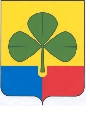 ЧЕЛЯБИНСКОЙ ОБЛАСТИДВАДЦАТЬ ШЕСТОЕ ЗАСЕДАНИЕ ШЕСТОГО СОЗЫВА                                                       РЕШЕНИЕ                      От 29.06.2022 г.                                                                                               №250 с. АгаповкаО согласовании замены части дотации на выравнивание бюджетной обеспеченности муниципальных районов, (городских округов,городских округов с внутригородским делением) дополнительным нормативом отчислений в бюджет Агаповского муниципального района от налога на доходы физических лиц            Руководствуясь статьей 138 Бюджетного кодекса Российской Федерации, Федеральным законом “Об общих принципах организации местного самоуправления в Российской Федерации”, Законом Челябинской области «О межбюджетных отношениях в Челябинской области», Уставом  Агаповского муниципального района, Положением о бюджетном процессе в Агаповском муниципальном районе, Собрание депутатов Агаповского муниципального района РЕШАЕТ:         1. Согласиться на замену части дотации на выравнивание бюджетной обеспеченности муниципальных районов (городских округов, городских округов с внутригородским делением) дополнительным нормативом отчислений в бюджет Агаповского муниципального района от налога на доходы физических лиц на 2023 год и на плановый период 2024 и 2025 годов.        2. Настоящее решение  опубликовать в газете «Агаповский вестник» и разместить на официальном сайте Агаповского муниципального района.        3. Настоящее решение вступает в силу со дня подписания.        4. Организацию выполнения настоящего решения возложить на постоянную комиссию по  бюджетно-финансовой, экономической политике, муниципальной собственности, земельным отношениям, хозяйственному развитию (Козлов Л.П.) и Управление финансов Агаповского муниципального района.Исполняющий полномочия главыАгаповского муниципального района                                               Т.В. Гудкова Председатель Собрания депутатовАгаповского муниципального района                                               С.А. Ульянцев